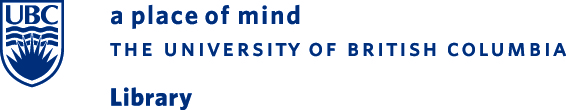 Citation Style Guide: Original Chinese ScriptGeneral Formatting Rules:This guide follows the general citation form and rule that already exist in the Chicago style guide. For guidance on how to format each type of sources, please refer back to the General Rules section. This guide can be used in the learning and researching of humanity and arts, social science (including legal academic research) and natural science.Specific Formatting Rules:The citation style in note and bibliography is based on several models of current practice of Chinese scholarly literature. The style of Chinese characters (traditional or simplified) should remain consistent with the original sources.Books and Book Sections:a) Book: One author严曜中。《 江南佛教史》。 上海：上海人民出版社。2000年。b) Book: Two authors王小波，李银河。《爱你就像爱生命》。北京：朝华出版社。2004年。c) Book: More than two authors宋强等。《中国可以说不》。北京：中国文联出版公司。1996年。d) Chapter in a book顾准。《希腊城邦制度》，《顾准文集》。贵阳：贵州人民出版社。1994年，页10-99。e) Edited book[春秋] 左丘明。《春秋左傳》。[清] 阮元校勘《重刊宋本十三經注疏》。上海：上海古籍出版社。1997年。[清] 王瑛曾編纂。乾隆《重修鳳山縣志》。收入《清代臺灣方志彙刊》。臺北：行政院文化建設委員會、遠流出版公司，2006。第 13-14 冊，頁 486-489。f) Work in an anthology[明] 王陽明。《八寨斷藤峽捷音疏》，《陽明全書》。台北：中華書局。1985年。g) Translated book[英] 卡尔·波普尔，《开放社会及其敌人》。陆衡译。北京：中国社会科学出版社， 1999年。Journal Articles:a) One author李澤厚。《即用即體的漢字: 三論中華文化的源頭符號》，《明報月刊》。2005年9月， 页78-81。b) Two or more authors邓正来， 丁佚。《监护型控制逻辑下的有效治理》，《 学术界》。 2012年3月。页 5-26，257-265。These and Dissertation謝宏武。《清代臺灣義民之研究》。臺北：國立臺灣師範大學歷史研究所碩士論文。1994。Web Documents:成都城市管理局，《成都市城市管理局2013年部门预算情况》。2013年4月。http://www.cdcg.gov.cn/detail_allpurpose.jsp?id=QVqnWpOAFdkb17fHTLrkFilm Resources:a) Movie姜文。《让子弹飞》。2010年。北京：中国电影集团公司。